EPI READING BADGE 2018/19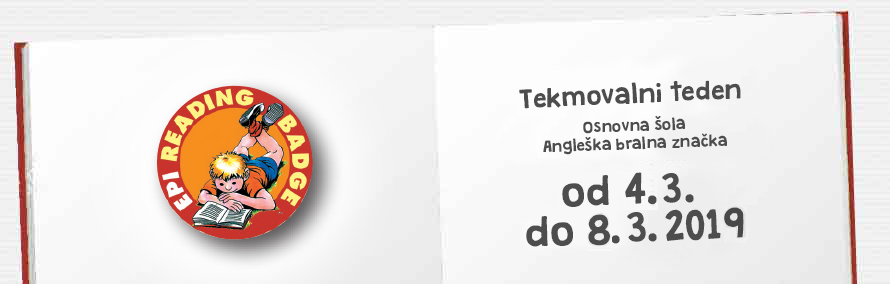 4. RAZREDDesertsThe Enormous TurnipWe Can Help! 5. RAZREDBeauty and the BeastGrimlock Stops the DecepticonsLittle Red Riding Hood6. RAZRED Michael JordanThe Missing CoinsGreat BuildingsIce WorldsThe Talent Show7. RAZREDRainbow SerpentThe Swiss Family RobinsonThe Snow QueenThe Emperor and the NightingaleThe Tomorrow Mirror8. RAZRED American LifeOf Mice and MenIce Island AdventureJourney through ArabiaJames and the Giant Peach9. RAZREDA Scandal in BohemiaA History of BritainStories of CourageThe Adventures of Huckleberry FinnTitanic 